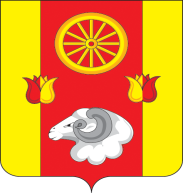 Администрация Краснопартизанского сельского поселения ПОСТАНОВЛЕНИЕ17.12.2021                                             № 34               п. КраснопартизанскийО создании комиссии по осмотру брошенных (разукомплектованных) транспортных средств на территории Краснопартизанского сельского поселенияВ соответствии с Федеральным законом от 06.10.2003 № 131-ФЗ «Об общих принципах организации местного самоуправления в Российской Федерации» (редакция от 18.04.2018), Федеральным законом от 10.12.1995 № 196-ФЗ «О безопасности дорожного движения» (редакция от 26.07.2017), Федеральным законом от 23.06.2016 № 182-ФЗ «Об основах системы профилактики правонарушений в Российской Федерации», Федеральным законом  от 06.03.2006   № 35-ФЗ «О    противодействии    терроризму  (редакция от 06.07.2016), Федеральным законом от 21.12.1994 № 68-ФЗ «О защите населения и территорий от чрезвычайных ситуаций природного и техногенного характера» (редакция от 23.06.2016), во исполнение пункта 8 протокола заседания антитеррористической комиссии Ростовской области от 29.06.2021 № 96,в целях благоустройства территории Краснопартизанского сельского поселения, освобождения от брошенного, разукомплектованного автотранспорта, устранения помех движению транспорта и пешеходов, увеличения пропускной способности уличной дорожной сетиПОСТАНОВЛЯЮ:Создать комиссию по обследованию брошенных, в том числе разукомплектованных транспортных средств на территории Краснопартизанского сельского поселения.Утвердить:Положение о комиссии по обследованию брошенных, в том числе разукомплектованных транспортных средств, согласно приложению № 1 к настоящему постановлению.2.2. Состав комиссии по обследованию брошенных, в том числе разукомплектованных транспортных средств на территории Краснопартизанского сельского поселения, согласно приложению № 2 к настоящему постановлению.         3.  Контроль за исполнением настоящего постановления оставляю за собой.Глава Администрации Краснопартизанского сельского поселения                                   Б.А. МакаренкоПриложение № 1к постановлениюАдминистрацииКраснопартизанского сельского поселения              от 17.12.2021 № 35ПОЛОЖЕНИЕ о комиссии по осмотру брошенных (разукомплектованных) транспортных средств на территории Краснопартизанского сельского поселения1.	Общие положения1.1.	Настоящее Положение о комиссии по осмотру брошенных (разукомплектованных) транспортных средств на территории Краснопартизанского сельского поселения (далее – Положение) определяет правовой статус, основные функции, порядок работы комиссии по осмотру брошенных (разукомплектованных) транспортных средств на территории Краснопартизанского сельского поселения (далее – Комиссия).1.2.	Основной функцией Комиссии является осуществление комиссионного обследования транспортных средств, имеющих признаки брошенных (разукомплектованных) на территории Краснопартизанского сельского поселения.1.3.	Комиссия является постоянно действующим коллегиальным органом Администрации Краснопартизанского сельского поселения (далее – администрация), осуществляющим рассмотрение и согласование вопросов, отнесенных к ее компетенции, а также реализацию полномочий по комиссионному осмотру транспортных средств, имеющих признаки брошенных (разукомплектованных) на территории Краснопартизанского сельского поселения.1.4.	Комиссия в своей деятельности руководствуется Конституцией Российской Федерации, федеральными конституционными законами, федеральными законами и иными нормативными правовыми актами Российской Федерации, Конституцией Республики Крым, законами и иными нормативными правовыми актами Ростовской области, муниципальными правовыми актами органов местного самоуправления Краснопартизанского сельского поселения, настоящим Положением.1.5.	Комиссия	состоит	из	председателя	 Комиссии, заместителя председателя Комиссии, членов Комиссии и секретаря Комиссии.1.6.	Комиссия осуществляет свою деятельность на основе принципов законности, коллегиальности принятия решений, гласности и открытости.	1.7 Комиссия создается, реорганизуется и упраздняется постановлением Администрации Краснопартизанского сельского поселения.2.	Порядок работы Комиссии2.1.	Основной организационной формой работы Комиссии является осуществление выездного комиссионного осмотра транспортного средства, имеющего признаки брошенного (разукомплектованного) на территории Краснопартизанского сельского поселения (далее – осмотр транспортного средства).2.2.	Председатель Комиссии:-	осуществляет общее руководство и обеспечивает деятельность Комиссии;-	назначает дату, время и определяет место проведения осмотра транспортного средства;-	формирует список членов Комиссии, для проведения осмотра транспортного средства;-	подписывает документы Комиссии;-	подписывает акт первичного/повторного осмотра брошенного (разукомплектованного) транспортного средства;-	взаимодействует по вопросам, входящим в компетенцию Комиссии, с соответствующими органами, организациями, учреждениями, предприятиями, при необходимости запрашивает и получает от них в установленном порядке необходимую для работы Комиссии информацию, документы (материалы).2.3.	Заместитель председателя Комиссии:-	содействует выполнению возложенных на председателя Комиссии обязанностей;-	исполняет обязанности председателя Комиссии в случае его временного отсутствия.2.4.	Секретарь Комиссии:-	осуществляет подготовку документов (материалов) для членов Комиссии;-	обеспечивает явку членов Комиссии, информирует членов Комиссии о дате, времени и месте проведения осмотра транспортного средства;-	осуществляет регистрацию лиц, присутствующих при осмотре транспортного средства;-	обеспечивает учет и хранение документов Комиссии;-	осуществляет ведение делопроизводства Комиссии, в том числе прием документов, регистрацию входящей и исходящей корреспонденции, подготовку запросов и иных документов в процессе работы Комиссии;-	проверяет представленные в Комиссию документы на соответствие требованиям действующего законодательства, а также на предмет полноты необходимого к предоставлению пакета документов, изучает содержание предоставленных документов;-	не имеет права голоса.2.5.	Члены Комиссии:-	имеют право предварительно знакомиться с документами, необходимыми для осмотра транспортного средства;-	вносят предложения по вопросам деятельности Комиссии;-	обладают равными правами при проведении осмотра транспортного средства;-	подписывают акт первичного/повторного осмотра брошенного (разукомплектованного) транспортного средства.2.6.	О времени и месте проведения осмотра транспортного средства члены Комиссии извещаются не позднее, чем за один рабочий день до назначенной даты проведения осмотра транспортного средства.2.7.	Осмотр транспортного средства проводится в течение пяти рабочих дней со дня поступления в уполномоченный орган администрации Краснопартизанского сельского поселения соответствующего заявления, обращения, сообщения.2.8.	 По результатам работы комиссии составляется акт обследования, по утвержденной форме. К акту обследования прилагаются материалы фотофиксации, опись имеющегося в транспортном средстве имущества.2.9.	 При несогласии с принятым решением или содержанием протокола, член Комиссии вправе изложить в письменной форме своё особое мнение или предоставить замечания на составленный акт, которые подлежат приобщению к составленному акту.2.10.	    В случае отсутствия члена Комиссии или невозможности его участия в осмотре транспортного средства, полномочия осуществляет должностное лицо, которое замещает его по должности и является представителем органа, организации, отраслевого (функционального) органа (структурного подразделения), представителем которого (которой) является отсутствующий член Комиссии (с правом подписи и голоса при принятии решения).Приложение № 2к постановлению АдминистрацииКраснопартизанского сельского поселения от 17.12.2021 № 35СОСТАВкомиссии по осмотру брошенных (разукомплектованных) транспортных средств на территории Краснопартизанского сельского поселения1.Макаренко Борис Алексеевич-глава Администрации Краснопартизанского сельского поселения -  председатель комиссии. 2.Вдовенко Елена Николаевна-главный специалист по правовой  работе, связям с представительными органами, межнациональным  отношениям - заместитель председателя комиссии3.Макаренко Татьяна Сергеевна-старший инспектор  по вопросам муниципального хозяйства, вопросам ЖКХ, благоустройства, градостроительства, транспорта, связи, энергетики, природоохранной деятельности, защиты населения и территорий от чрезвычайных ситуаций– секретарь комиссии4.Порохня Сергей Иванович-Дружинник КД, член комиссии (по согласованию)